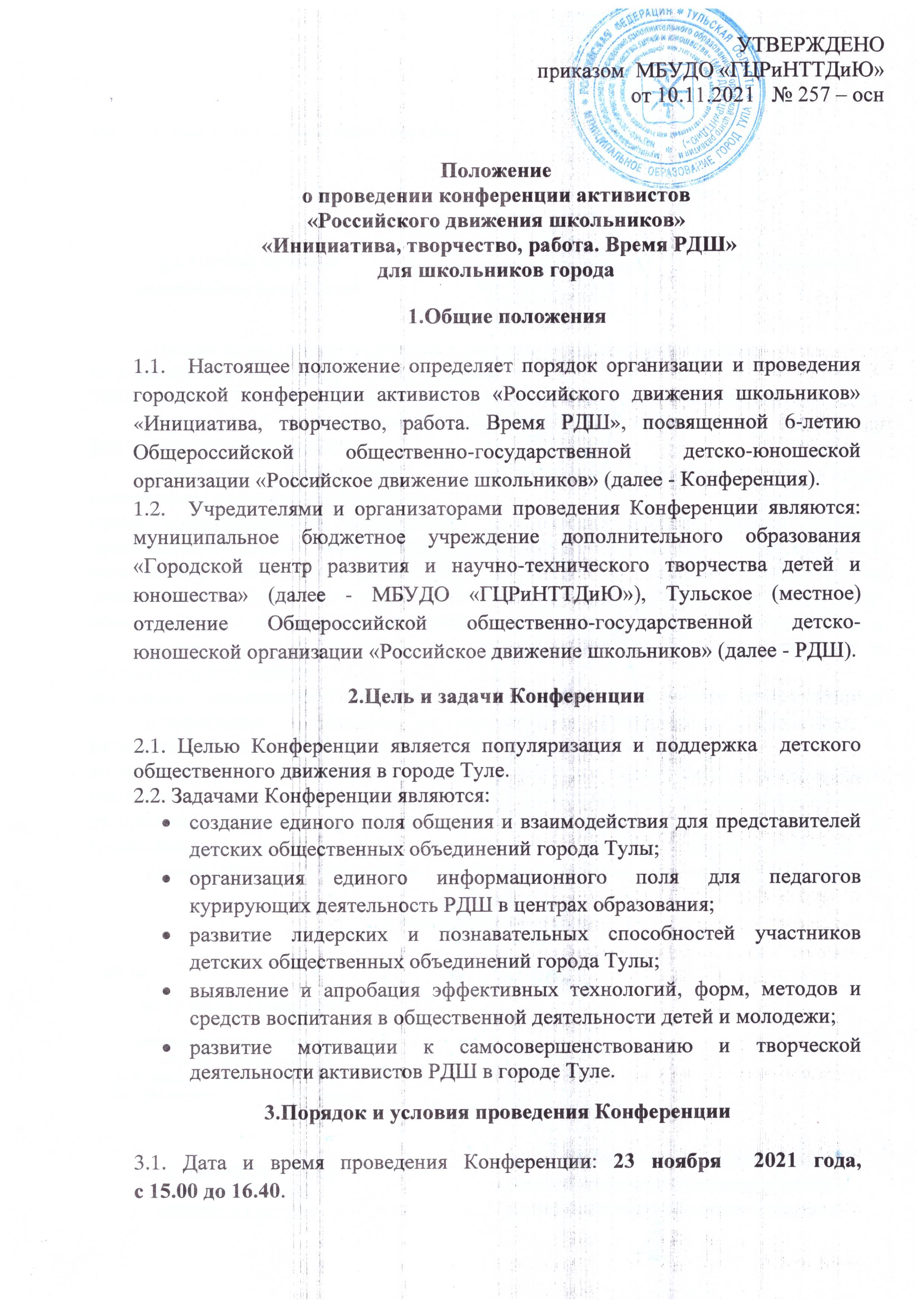              3.2. Место проведения Конференции: платформа ZOOM Тема: Конференция активистов и педагогов РДШ "Инициатива. Творчество. Работа. Время РДШ"https://us04web.zoom.us/j/72638385922?pwd=M1lyRWYyWmFlR1JvekUrM0JneTViZz09 Идентификатор конференции: 726 3838 5922
Код доступа: 2tiFCa4.Условия участия в Конференции4.1. В Конференции принимают участие лидеры РДШ образовательных организаций города Тулы. Состав делегации от одной образовательной организации: 3 лидера РДШ и 1 педагог, курирующий деятельность РДШ в центре образования. 4.2. У участников конференции есть возможность выступить на Конференции. Для выступления необходимо направить материал и презентацию в срок до 14:00 18 ноября 2021 года почту sotr.gcr@tularegion.org   Выступающим  будут высланы дипломы за активное участие.4.3. Для участия в Конференции необходимо подать заявку и заявление о согласии на использование персональных данных (Приложения 1 и 2) в срок до 18:00 19 ноября 2021 года на почту sotr.gcr@tularegion.org  Телефон для справок: 8(4872)56-84-46 (педагог-организатор - Балакина Алёна Владимировна).5.Программа проведения Конференции6. Подведение итоговЗарегистрированным Первичным отделениям «Российское движение школьников» на базе центров образования высылаются на электронную почту благодарственные письма  МБУДО «Городской центр развития и научно-технического творчества детей и юношества».Приложение 1 к Положению о  конференции активистов «Российского движения школьников» «Инициатива, творчество, работа. Время РДШ»Форма заявкив оргкомитет Конференции «Инициатива. Творчество. Работа. Время РДШ»Приложение 2к Положению о  конференции активистов «Российского движения школьников» «Инициатива, творчество, работа. Время РДШ»Заявление о согласии на использование персональных данныхЯ,______________________________________________________________________,                        (Ф.И.О. законного представителя несовершеннолетнего гражданина)в соответствии с требованиями ст.9 Федерального закона РФ от 27 июля 2006 года № 152-ФЗ «О персональных данных», подтверждаю своё согласие на обработку муниципальным бюджетным учреждением дополнительного образования «Городской центр развития и научно-технического творчества детей и юношества» (далее – Оператор) персональных данных (фамилии, имени, отчества, даты рождения, адреса, наименования образовательной организации, класса (группы) моего(ей) несовершеннолетнего(ей) сына(дочери) _____________________________________________________________________________ (Ф.И.О. несовершеннолетнего гражданина)_____________________________________________________________________________ (документ, удостоверяющий личность несовершеннолетнего гражданина, серия, номер, кем и когда выдан)Я согласен(а), что персональные данные моего(ей) несовершеннолетнего(ей) сына(дочери) будут использоваться при проведении  конференции активистов «Российского движения школьников» «Инициатива. Творчество. Работа. Время РДШ», а также для размещения итоговой информации на официальных сайтах управления образования администрации города Тулы и муниципального бюджетного учреждения дополнительного образования «Городской центр развития и научно-технического творчества детей и юношества». Разрешаю проведение фото- и видеосъемки моего ребенка во время проведения мероприятия и использование изображений при наполнении информационных ресурсов. Я проинформирован(а), что под обработкой персональных данных понимаются следующие действия (операции) с персональными данными, включая сбор, систематизацию, накопление, хранение, уточнение (обновление, изменение), использование, распространение (в том числе передачу), обезличивание. Блокирование, уничтожение персональных данных производится Оператором в рамках исполнения действующего законодательства Российской Федерации. Настоящее согласие действует со дня подписания до дня отзыва в письменной форме. ___________              ___________________________________         _______________ (Дата)                   (Фамилия, инициалы законного представителя            (Подпись)                                               несовершеннолетнего гражданина)15:00-15:40Открытие конференции – Пленарное заседание«Инициатива, творчество, работа. Время РДШ»Платформа ZOOMhttps://us04web.zoom.us/j/72638385922?pwd=M1lyRWYyWmFlR1JvekUrM0JneTViZz09 15:40-16:20Работа трека «Педагогический салон. Стратегия развития РДШ»Платформа ZOOM(ссылка будет предоставлена на конференции)15:40-16:20Работа трека «Социальные сети как средство популяризации и развития детского движения в современных условиях»Платформа ZOOM(ссылка будет предоставлена на конференции)15:40-16:20Работа трека «Компетенции XXI века, спрос на которые растёт»Платформа ZOOM(ссылка будет предоставлена на конференции)15:40-16:20Работа трека «Формирование мотивационной карты для развития РДШ» Платформа ZOOM(ссылка будет предоставлена на конференции)16:20-16:40Закрытие Конференции. Подведение итогов работы на секциях. Резолюция Конференции. Награждение.Платформа ZOOMhttps://us04web.zoom.us/j/72638385922?pwd=M1lyRWYyWmFlR1JvekUrM0JneTViZz09МБОУ «ЦО №…»ФИОДата рождения, класс(для обучающегося)Контакты(электронная почта, телефон)ОбучающийсяПедагог